                                                      T.C.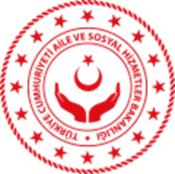                AİLE VE SOSYAL HİZMETLER BAKANLIĞIİç Denetim BaşkanlığıKAPANIŞ TOPLANTISI TUTANAĞIKODUDENETİM KONUSUDENETİM KONUSUDENETLENEN BİRİMDENETLENEN BİRİMTOPLANTI TARİHİTOPLANTI TARİHİTOPLANTI YERİTOPLANTI YERİEKLEREKLERToplantı Katılım FormuToplantı Katılım FormuKATILIMCILARKATILIMCILARKATILIMCILARKATILIMCILARS.NoAdı SoyadıAdı SoyadıÜnvanı12345.... GÜNDEME GETİRİLEN KONULAR GÜNDEME GETİRİLEN KONULAR GÜNDEME GETİRİLEN KONULAR GÜNDEME GETİRİLEN KONULARHazırlayanHazırlayanGözden GeçirenGözden GeçirenAdı SoyadıAdı SoyadıAdı SoyadıAdı SoyadıTarihParafTarihParaf